Informacja o umowach o dofinansowanie projektu zawartych w ramach trybu pozakonkursowego w miesiącu – październik 2020 r.Informacja o umowach o dofinansowanie projektu zawartych w ramach trybu pozakonkursowego w miesiącu – październik 2020 r.Informacja o umowach o dofinansowanie projektu zawartych w ramach trybu pozakonkursowego w miesiącu – październik 2020 r.Informacja o umowach o dofinansowanie projektu zawartych w ramach trybu pozakonkursowego w miesiącu – październik 2020 r.Informacja o umowach o dofinansowanie projektu zawartych w ramach trybu pozakonkursowego w miesiącu – październik 2020 r.Informacja o umowach o dofinansowanie projektu zawartych w ramach trybu pozakonkursowego w miesiącu – październik 2020 r.Informacja o umowach o dofinansowanie projektu zawartych w ramach trybu pozakonkursowego w miesiącu – październik 2020 r.Informacja o umowach o dofinansowanie projektu zawartych w ramach trybu pozakonkursowego w miesiącu – październik 2020 r.Lp. Numer wniosku Application number Nazwa beneficjenta Applicant Tytuł projektu Project title Całkowita wartość projektu (PLN) Total value of the project Dofinansowanie (PLN) Funding Dofinansowanie z EFRR (PLN) Funding from ERDF Data podpisania umowy Date of signing the contract 1 UDA-RPLD.06.01.01-10-0001/20-00Muzeum Tradycji
Niepodległościowych w ŁodziRewitalizacja siedziby głównej Muzeum Tradycji Niepodległościowych w Łodzi wraz z nadaniem nowych funkcji w budynku przy ul. Gdańskiej 137 995 161,335 040 000,004 760 000,0005.10.2020 r.2UDA-RPLD.04.03.01-10-0001/20-00Gmina ZgierzZastosowanie energooszczędnego oświetlenia dróg publicznych na terenie Gminy Zgierz – I Etap1 689 897,001 167 815,001 167 815,0029.10.2020SUMA/TOTAL SUMA/TOTAL SUMA/TOTAL SUMA/TOTAL SUMA/TOTAL 6 207 815,005 927 815,00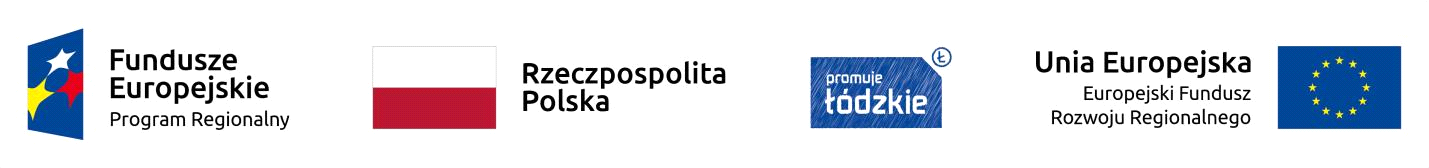 